Windows7系统关闭防火墙端口预防勒索病毒操作说明1. 开启window7系统防火墙打开系统“控制面板”界面，如下： 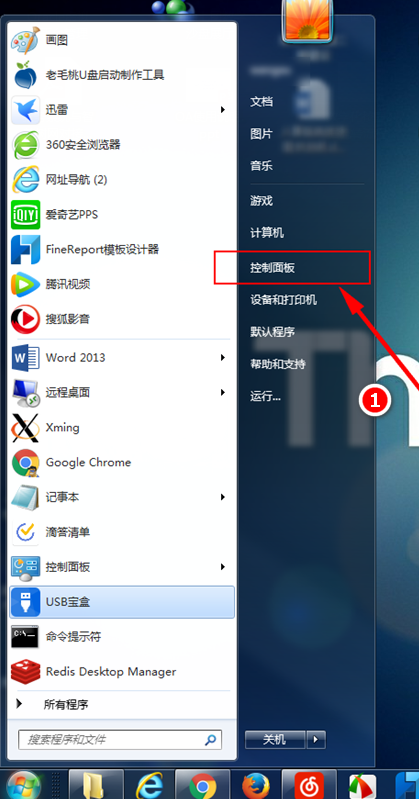 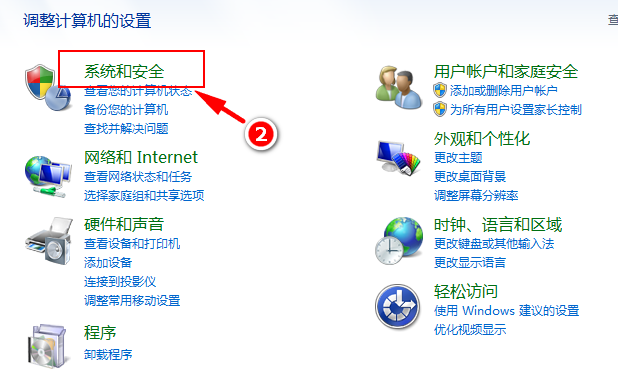 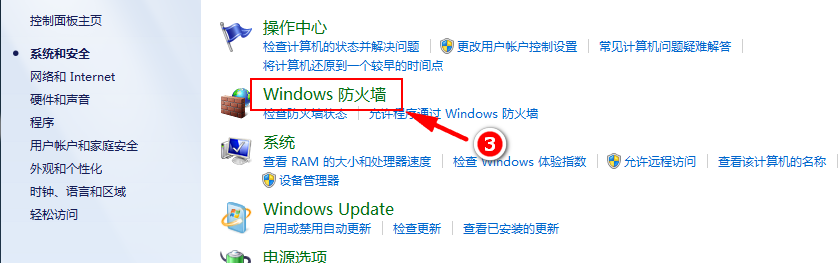 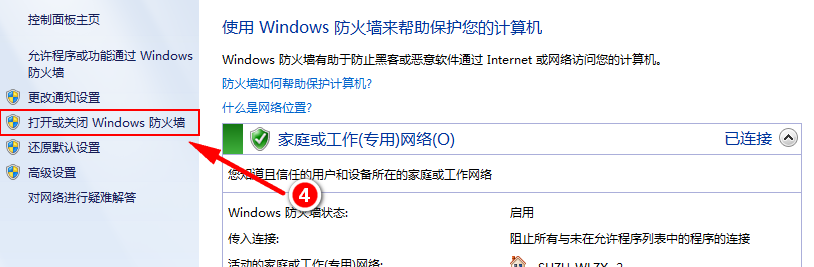 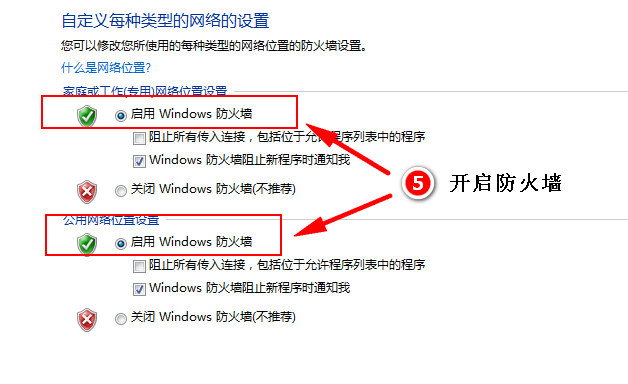 2. 关闭445、135、137、138、139端口 进入windows防火墙“高级设置”页面：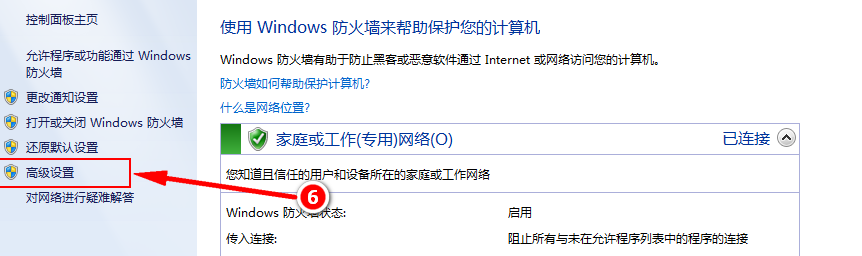 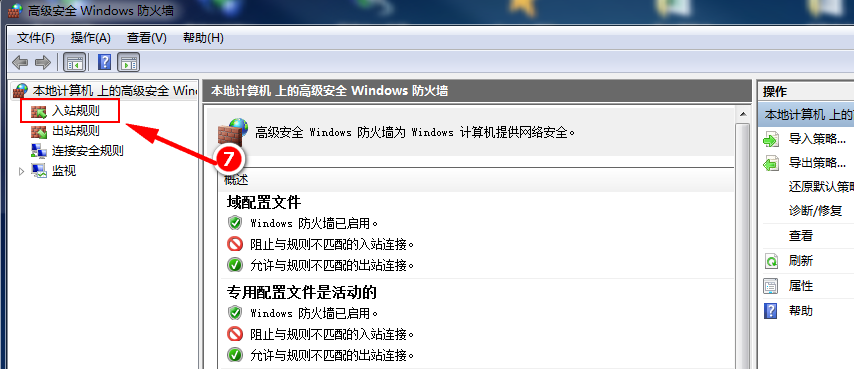 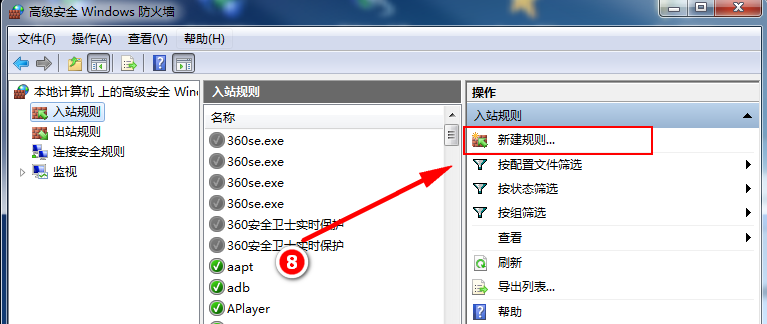 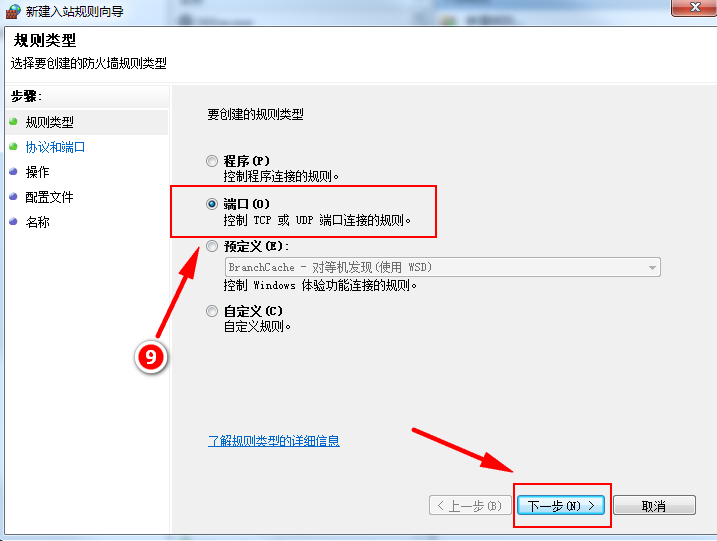 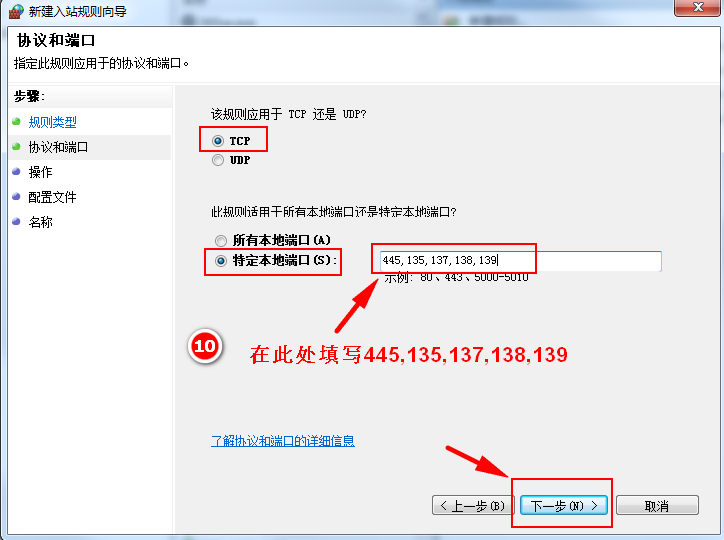 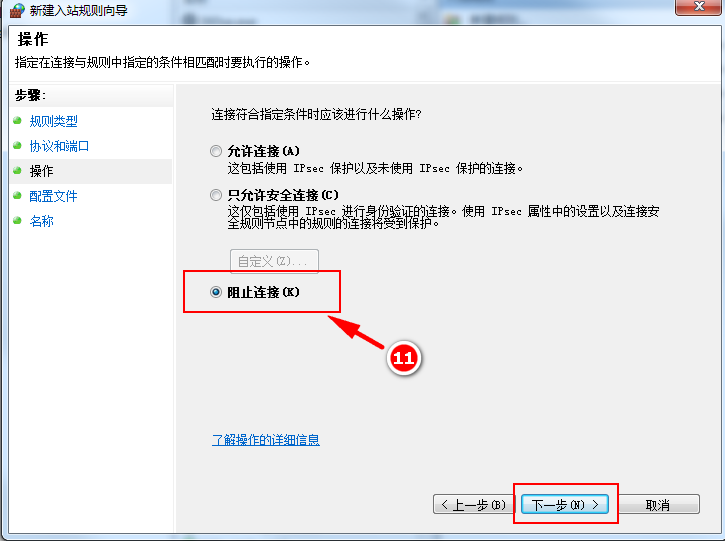 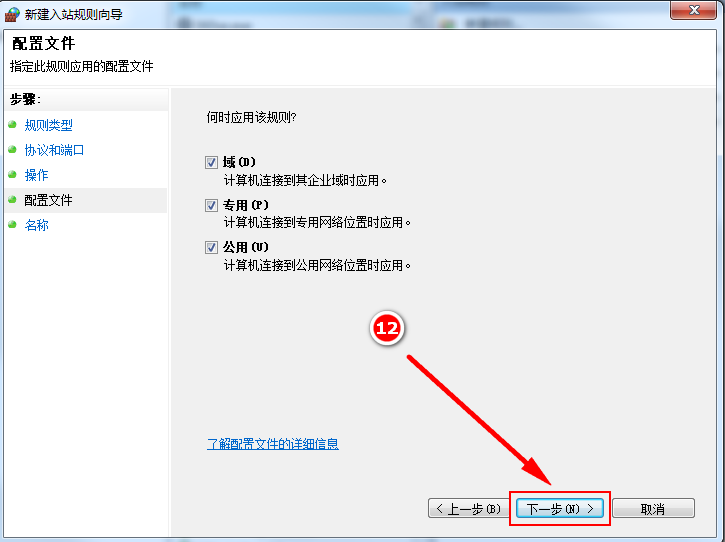 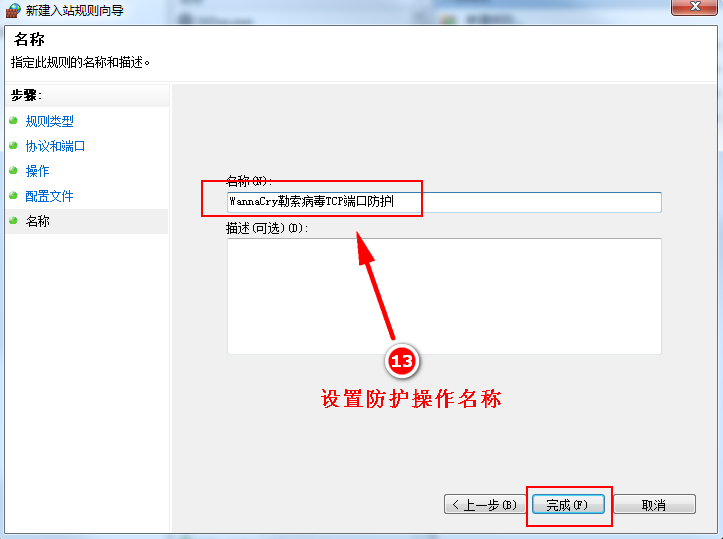 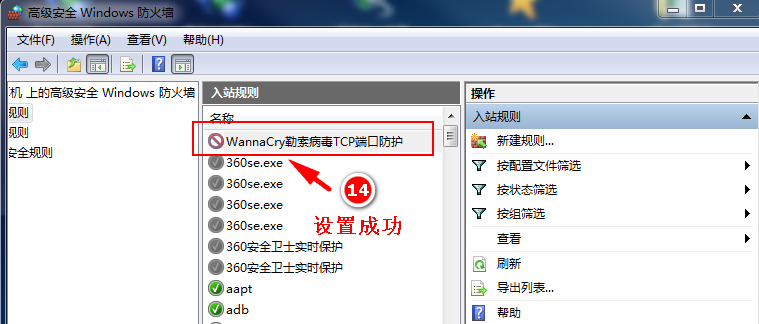                                              石河子大学计算机网络中心                                                     2017年5月15日